مشخصات فردی: 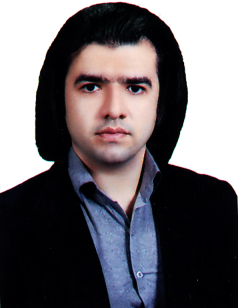 نام و نام خانوادگی: سید میثاق صحیحی اسکویی		نام پدر: سید جعفرشماره شناسنامه: 9514					شماره ملی: 2162595321محل تولد: قائمشهر					تاریخ تولد: 27/04/1367وضعیت تاهل: مجرد					شماره تماس: 09355914986وضعیت خدمت سربازی: دارای کارت پایان خدمتپست الکترونیک: Misugh.Sahihi@gmail.com محل سکونت: تهران-خیابان سبلان شمالی، خیابان شهید محسن آزادی، خیابان شهید صادقی، بن بست سردشتی، پلاک 1، واحد 3حوزه‌های تحقیقاتی مورد علاقهفرایندهای سازمانیزنجیره تامینطرح‌های تجاریمهندسی مالی (ابزار اختیار واقعی)مقام‌های علمیرتبه 597 منطقه دو کنکور کارشناسی رشته ریاضی‏فیزیک سال 1385رتبه 99 کنکور کارشناسی ارشد مهندسی صنایع گرایش مدیریت سیستم و بهره‏وری سال 1389رتبه 21 کنکور کارشناسی ارشد مهندسی صنایع گرایش صنایع سال 1390رتبه 41 کنکور دکتری مهندسی صنایع سال 1394آشنا به زبان‏هایترکیآلمانیعربیمدارک کسب شده و دوره های گذرانده:کارگاه مدیریت فرایندهای کسب و کار- مهندس ناجدی، مهر 96دوره ممیزی داخلی سیستم مدیریت کیفیت، مبتنی بر ایزو 9001- 2015، اسفند 96دوره مدیریت فرایندهای سازمانی، اسفند 97Updated: 11-May-2019سوابق تحصیلیسوابق تحصیلیسوابق تحصیلیسوابق تحصیلیسوابق تحصیلیسوابق تحصیلیسوابق تحصیلیسوابق تحصیلیمقطع تحصیلیرشتهگرایشسال شروعسال پایاننام مرکزشهرمعدلدیپلمریاضی فیزیک13811385تیزهوشانقائمشهر18.86لیسانسمهندسی صنایعتولید صنعتی13851390پلی‏تکنیکتهران14.02کارشناسی ارشدمهندسی صنایعصنایع13901392صنعتی شریفتهران16.30دکتریمهندسی صنایعصنایع1394-علم و صنعتتهران-میزان تسلط به زبان انگلیسی (نمره تافل)میزان تسلط به زبان انگلیسی (نمره تافل)میزان تسلط به زبان انگلیسی (نمره تافل)میزان تسلط به زبان انگلیسی (نمره تافل)ReadingListeningSpeakingWriting29262021مهارت‏های رایانه‏ایمهارت‏های رایانه‏ایمهارت‏های رایانه‏ایمسلط به نرم‏افزارهایآشنا به نرم‏افزارهایآشنا به نرم‏افزارهایVisual ParadigmWindows OfficeExcelPowerPointVisioAccessSASMSPPrimaveraCOMFARGAMZLISRELVENSIMMINITABپیش‏زمینه‏های کاری و اجراییپیش‏زمینه‏های کاری و اجراییپیش‏زمینه‏های کاری و اجراییپیش‏زمینه‏های کاری و اجرایینام سازمان/شرکتتاریخ شروعتاریخ پایانسمتشرکت پویا گستراردیبهشت 1390مهر 1390مشاور زمانسجی کارخانه‏های لقمان و کاسپین تامینشرکت مشاوران مدیریت توسعه عمیدمهر 1390آبان 1390عضو گروه برگزاری نخستین کنفرانس ملی انرژی، فن‏آوری‏های خودرو، توسعه پایدار (به طور افتخاری)دانشگاه صنعتی امیرکبیرتیر 1391شهریور 1391کارشناس برنامه‌ریزی استراتژیک نخستین رصدخانه ملی علم و فناوری کشوربنیاد تواناشهریور 1391آذر 1391کارشناس برنامه‌ریزی استراتژیک بنیاد تواناشرکت های وبتیر 1394دی 1394کارشناس فرایندهای سازمانیشرکت های وبدی 1394فروردین 1395عضو تیم اجرایی پروژه USOشرکت های وبفروردین 1395اسفند 1395کارشناس فرایندهای سازمانیشرکت تجارت صنعت پتروشیمی خلیج فارساسفند 1395-مسئول بخش سیستم‌ها و روش‌هاسایر پروژه‌هاسایر پروژه‌هاسایر پروژه‌هاسایر پروژه‌هانام سازمان/شرکتتاریخ شروعتاریخ پایانسمتشناسایی عوامل موثر بر انتقال فناوری از دانشگاه به صنعت در صنعت هوافضامهر 1391شهریور 1393مسئول پروژهپیاده‌سازی مهندسی سیستم‌ها در دفتر طراحی موتورهای هواییاسفند 1392اسفند 1393مسئول پروژه